FITXA D’INSCRIPCIÓ Amplifica't 2017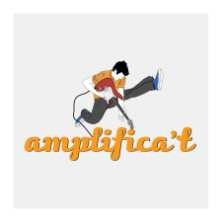 Ompliu i envieu a  amplificatstmarti@gmail.com abans del 31 de gener.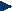 Adjunteu al mail una fotografia del grup i la maqueta (o un link)) que inclogui com a mínim tres temes propis.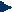 En cas dels menors d'edat, ens heu de fer arribar l'autorització signada (trobareu el model al final del document).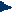 Per a més informació consulteu les bases de participación http://ajuntament.barcelona.cat/centrescivics/ca/convocatories/amplificat-2017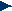 Nom del grup o proposta	Components del grupAUTORITZACIÓ Amplifica't 2017 (Concurs de música jove de Sant Martí )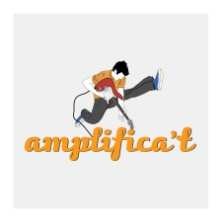 Jo                                                                                             (Nom i cognoms)amb DNI: 	autoritzo al meu fill/a 		 (Nom i cognoms)A participar a l'Ampifica’t  (concurs de música organitzat pels cinc Centres Cívics del Districte deSant Martí) en les dates establertes  a les Bases del concurs.Per qualsevol incidència avisar al pare/ mare/ tutor, al número de telèfon: 	Barcelona       d                                  del 201_Signatura,AUTORITZACIÓ DRETS D’IMATGE dins de l'Amplifica't 2017 (Concurs de música jove de Sant Martí )Jo,                                                                        amb         DNI                                     i         com         a pare/mare/tutor del / la menor                                                      autoritza a l'organització de l'Amplifica’ta fer ús de la seva imatge, presa durant les activitats del concurs.Barcelona       d                                  del 201_Signatura,NomCognomsAdreçaTeléfonMailDatanaixementLINKS(Pàgina web, Facebook, bloc, myspace, soundcloud,...)Descripció del grup (especifiqueu estil musical) i breu història.Necessitats tècniques de la proposta